                                Φύλλο Εργασίας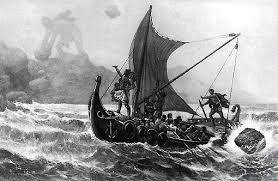 Δραστηριότητα 1Συμπλήρωσε σε κάθε πρόταση τη σωστή λέξη.(Λωτοφάγοι, τιμωρήσει, μαγεμένα φρούτα, Οδυσσέας, μέθυσε, δώδεκα)Ο Οδυσσέας έφυγε από την Τροία με _____________πλοία.Οι λωτοί ήταν ___________________._______________έφτιαξε το μυτερό κλαδί.Στην Αφρική ζούσαν οι _____________.Ο Οδυσσέας ______________ τον Πολύφημο.Ο Πολύφημος ζήτησε από τον πατέρα του να __________ τον Οδυσσέα.Δραστηριότητα 2Βάλτε Σ για όσες προτάσεις θεωρείτε σωστές και Λ για όσες προτάσεις θεωρείτε λανθασμένες.Ο Οδυσσέας έφαγε λωτούς. ____Οι Κίκονες επιτέθηκαν στον Οδυσσέα και στους συντρόφους του και ξέσπασε μάχη. _____Η πρώτη περιπέτεια του Οδυσσέα ήταν στη χώρα των Λωτοφάγων. ____Στο νησί των Κυκλώπων πήγαν και τα δώδεκα καράβια. ____Ο κύκλωπας Πολύφημος ήταν μικροσκοπικός. _____Ο Πολύφημος ήξερε από την αρχή ποιος τον τύφλωσε. _____